笔试成绩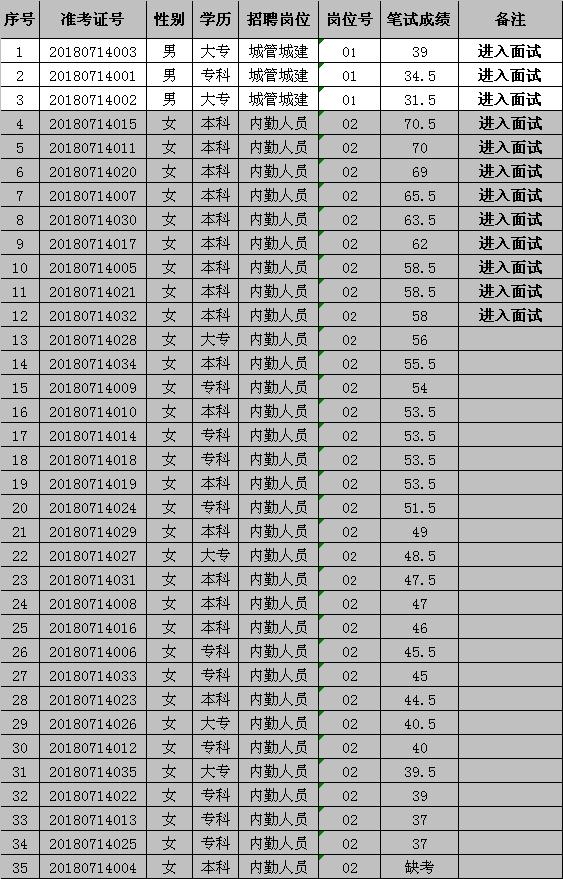 常熟市碧溪新区管委会常熟市职业能力鉴定和考试中心2018年7月17日